ДЕНЬ НАРОДНОГО ЕДИНСТВА     4 ноября вся Россия отмечает  «День Народного Единства». Накануне праздника в нашем детском саду проходили мероприятия, посвящённые этой дате. В ходе мероприятий дети в доступной форме познакомились с историей возникновения праздника, подвигами наших предков во имя независимости Родины. Воспитатели рассказывали детям о культуре, традициях, единстве национальностей.Воспитанники рассказывали стихи, пели песни и играли в народные игры.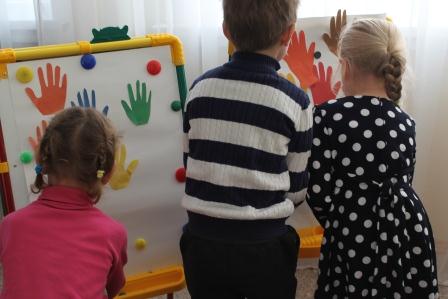 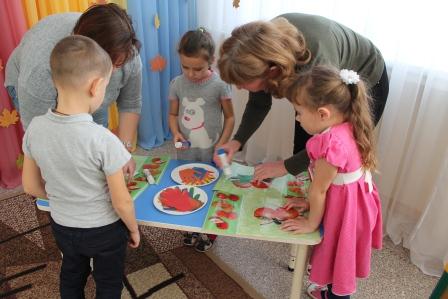 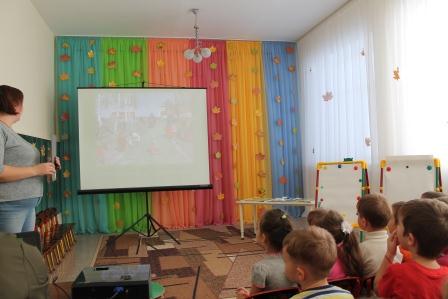 